第1回 空き家総合相談会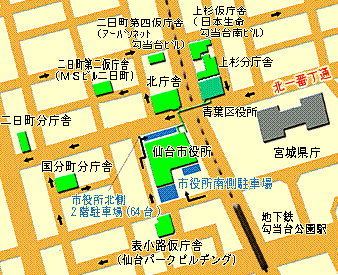 その他会場に駐車場はありません。公共交通機関のご利用をお願いします。１．相談者情報２．空き家情報等※提供いただいた個人情報は、総合相談会実施に際して必要な範囲内でのみ利用いたしますふりがな電話番号（携帯電話がある場合は携帯電話）　　  （　 　　　）氏名電話番号（携帯電話がある場合は携帯電話）　　  （　 　　　）氏名FAX番号　　　  （   　　　）住所〒　〒　空き家所在地　　　　　　　区　　　　　　　区　　　　　　　区築年数（経過年数）　　　　　年空き家になってからの年数　　　年相談希望時間ご希望の時間帯を第２希望までお選びください【第１希望】　　□9時～　　□10時～　　□11時～　　□12時～【第２希望】　　□9時～　　□10時～　　□11時～　　□12時～ご希望の時間帯を第２希望までお選びください【第１希望】　　□9時～　　□10時～　　□11時～　　□12時～【第２希望】　　□9時～　　□10時～　　□11時～　　□12時～ご希望の時間帯を第２希望までお選びください【第１希望】　　□9時～　　□10時～　　□11時～　　□12時～【第２希望】　　□9時～　　□10時～　　□11時～　　□12時～相談内容該当する項目に○をつけてください１．相続　２．売却　３．管理　４．活用　５．その他具体的な相談内容該当する項目に○をつけてください１．相続　２．売却　３．管理　４．活用　５．その他具体的な相談内容該当する項目に○をつけてください１．相続　２．売却　３．管理　４．活用　５．その他具体的な相談内容